I.OSNOVNA ŠKOLA VARAŽDINKralja Petra Krešimira IV. 1042000 VARAŽDINKLASA: 401-01/22-01UR.BROJ:2186-21-1-22-2Varaždin, 08.07.2022.ŠKOLSKI ODBORI.OSNOVNE ŠKOLE VARAŽDINIZVJEŠTAJ O IZVRŠENJU FINANCIJSKOG PLANA PRORAČUNSKOG KORISNIKAZA 01.01. DO 30.06. 2022. GODINEUVOD – sažetak djelokruga rada škole	Redovna djelatnost I. OSNOVNE ŠKOLE VARAŽDIN je odgoj i  obrazovanje djece  osnovnoškolskog uzrasta. Nastavni rad učenika I.-IV. razreda odvija se u školskoj zgradi izgrađenoj 1933. godine i po potrebi obnavljanoj. Za potrebe nastave i drugih oblika odgojno-obrazovnog rada  koristi se 12 klasičnih učionica, informatička učionica, knjižnica s manjom čitaonicom i 2 učionice  u koje se ulazi iz školskog dvorišta, a koriste se za izvođenje nastave vjeronauka i tehničke kulture. Nastavni rad učenika V.-VIII. razreda odvija se u novoizgrađenoj školskoj zgradi 2008. godine u 4 specijalizirane i 7 klasičnih učionica. Škola radi u jednoj smjeni u petodnevnom radnom tjednu. 	Nastava se odvija prema nastavnim planovima i programima koje je donijelo Ministarstvo znanosti i obrazovanja, prema Godišnjem planu i programu rada škole i Školskom kurikulumu koji se donose za svaku školsku godinu. Nastava se odvija u slijedećim oblicima: redovna, izborna, dopunska i  dodatna. Učenici se prema vlastitim interesima uključuju u grupe i sekcije slobodnih aktivnosti.	Školu polazi 450 učenika u 23 razredna odjela. U školi je zaposlen 61 radnik: 29 učitelja predmetne nastave, 11 učitelja razredne nastave, 3 stručna suradnika, 5 učiteljica u produženom boravku, 2 učiteljice na zamjeni i 11 administrativno-tehničkih radnika. U šk. g. 2021./22. u školi radi 11 pomoćnika u nastavi. Škola planira i dalje isti broj razrednih odjela unatoč toga što je broj učenika na školskom području manji, ali već dulji niz godina u I. razred se upisuju učenici sa drugih upisnih područja.Obrazloženje programa rada školePrema uputama Upravnog odjela za društvene djelatnosti grada Varaždina izrađen je plan prihoda i rashoda za 2022. godinuPRORAČUNSKI PRIHODI I RASHODI – 01.06.-30.06.2022.PRIHODI se planiraju u skladu s predviđenim rashodima koji će nastati tijekom provođenja ciljeva poslovanja i prema potrebnim sredstvima za realizaciju tih ciljeva.RASHODI - SVEUKUPNO:                                                                                                 =6.195.822,00 sveukupna realizacija rashoda u odnosu na plan u postotku iznosi 101,54% za period izvješćaRAZDJEL 44 – UPRAVNI ODJEL ZA DRUŠTVENE DJELATNOSTI1 JAVNA UPRAVA I ADMINISTRACIJA08 Program: SUFINANCIRANJE PROJEKATA EU – DRUŠTVENE DJELATNOSTIOpis: Grad Varaždin je nositelj ovog projekta. U sklopu kojeg je obuhvaćen rad 11 pomoćnika u nastavi za šk.pod.2021 /2022. Sredstva za rad pomoćnika osigurana su iz bespovratnih sudstava Europskog socijalnog fonda sufinanciranja vrijednosti projekta iz proračunskih  sredstava.Cilj: Osigurati aktivnosti podrške učenicima s teškoćama u odgojno-obrazovnim institucijama u savladavanju obrazovnih i osobnih zadaća, kako bi se osigurali uvjeti za  unaprjeđenje  njihovih obrazovnih postignuća, uspješniju socijalizaciju, emocionalno funkcioniranje te model inkluzije u zajednici na području Grada Varaždina.  Tijekom 2022.Obrazloženje: iz financijskih je pokazatelja vidljivo da su sredstva realizirana u okviru plana bez velikih odstupanja. Opis: Grad Varaždin je nositelj ovog projekta u sklopu kojeg su osigurana bespovratna sredstva za osiguranje školske prehrane za djecu u riziku od siromaštva. Obuhvaćeno je 82 učenika  za školsku užinu i 44 učenika za ručakCilj: Svrha projekta je djeci uključenoj u osnovnoškolski program iz socijalno ugroženih obitelji osigurati i redovitu i kvalitetnu  prehranu tijekom boravka  u školi.Obrazloženje: Sredstva su realizirana unutar plana sukladno potrebama5 PREDŠKOLSKI ODGOJ I OBRAZOVANJE51 Program: PLAĆE I MATRIJALNA PRAVA DJELATNIKA OŠOpis: Doznake sredstava za plaće djelatnika iz državnog proračuna.Cilj: Realizacija redovnog poslovanja škole.Obrazloženje: Povećanje koeficijenta plaća djelatnika, troškovi sudskih postupaka i zamjene za bolovanja uzrok su povećanja rashoda u odnosu na plan.54 Program: FINANCIRANJE ZAKONSKOG STANDARDA U ŠKOLAMAOpis: Decentralizirane  funkcije odnose se na materijalne i financijske rashode škole te za rashode za nabavu proizvedene dugotrajne imovine i dodatna ulaganja na nefinancijskoj imovini.Cilj: Osiguranje minimalnog standarda  osnovnog školstva Obrazloženje: Konačna realizacija izleta nakon izlaska iz Corona krize (službena putovanja) i drastično povećanje cijena struje i plina uzrokovale su prekoračenje od planiranih sredstavaOpis: Održavanje i opremanje škole kroz kapitalna ulaganja.Cilj : Osiguranje minimalnog standarda osnovnog školstva    Obrazloženje: Nabavljena su 2 projektora i 10  računala, sanirani su sanitarni čvorovi i započeta je rekonstrukcija školskog igrališta. Preostala sredstva utrošit će se do kraja godine završetkom planiranih radova na školskom igralištu.55 Program: PROGRAMI U OSNOVNIM ŠKOLAMA IZNAD STANDARDAOpis:  Nastava organizirana u jednoj  smjeni u školi u 5 grupa sa 5 učitelja primljenih u stalni radni odnos za oko 110 do 120 đaka čime je roditeljima učenika nižih  razreda pružena  mogućnost organiziranog boravka djeteta u školi nakon redovne  nastave uz  mogućnost  korištenja  prehrane  i izvršavanja  školskih  obveza za slijedeći dan.  Cilj: da učenici  što više svojih školskih  obveza obave u ŠkoliObrazloženje: Povećanjem koeficijenata plaća djelatnika produženog boravka, nepredviđenim zamjenama za bolovanje i nepredviđenim povećanjem cijena materijalnih rashoda premašena su sredstva koja su planirana za realizaciju programa Produženog boravkaOpis: U školi  je osigurana prehrana učenika — školska užina za prosječno 400 učenika.Cilj: Kvalitetno osnovno  Školsko obrazovanjeObrazloženje: Subvencija grada Varaždina namijenjena učenicima koji koriste školsku užinu. Troškovi su realizirani sukladno potrebama i broju djece, korisnika školske učine.Opis: Prijelazni program za kojeg se prihodi ostvaruju od uplata učenika za provedbu terenske nastave, izleta i maturalnih putovanjaCilj: Redovna provedba terenske nastave i izleta učenikaObrazloženje: Prihodovana sredstva odmah su namjenski utrošena. Potrošnja nije sukladna planu, veće je veća jer se nije mogla pretpostaviti realizacija izleta s obzirom na Corona situaciju.Opis: Stručno osposobljavanje nastavnika predmetne nastave financirano iz državnog proračuna (aktivi) 4 učitelja i ravnateljicaCilj: implementacija novih znanja u nastavuObrazloženje: Službena putovanja, uredski materijal, troškovi predavača za Stručno osposobljavanje. nastavnika (aktivi) financirano od Ministarstva za što će se doznačena i planirana sredstva utrošiti do kraja poslovne godine. Opis: ZadrugaCilj: razvoj mašte te motoričkih i kreativnih sposobnosti kod djece.Obrazloženje: Prihodi od Božićnog sajma namijenjeni su kao pomoć djeci slabijeg imovinskog stanja pri realizaciji raznih izleta, te za materijalne troškove i potrebe za redovno funkcioniranje te izvannastavne aktivnosti (boje, papiri, platna itd.)Opis: dodatna sredstva osnivača za podmirenje materijalnih troškova do kraja godineCilj: redovno i transparentno poslovanje školeObrazloženje: Dodatna sredstva Grada koja će do kraja godine biti potrebna za pokrivanje troškova energije zbog velikog poskupljenja struje i plina  Obrazloženje: - Vlastita sredstva - Dodatna ulaganja u obnovu škole , sanacije, nabavka sitnog inventara za pripremu namirnica. Prihodi od najma i kamata namijenjeni su za hitne intervencije, kupnju opreme za školsku dvoranu, kuhinju i ostale troškove Opis: Financiran program od strane osnivačaCilj: realizacija službenih putovanja (izleta), sistematskih pregleda, izleta djece iz UkrajineObrazloženje: Troškovi izleta za djecu iz Ukrajine prelaze planirana sredstvaOpis: pomoći iz županijskog proračunaCilj: Realizacija natjecanja na županijskoj razini i isplata honorara članovima povjerenstava i mentorimaObrazloženje: Isplata naknada za povjerenstva i mentore natjecanja izvršit će se u rujnu.Opis: projekt Agencije za plaćanje u poljoprivredi, ribarstvu i ruralnom razvoju Cilj: Edukacija o zdravoj prehraniObrazloženje: Podjela meda i prigodne slikovnice na jesen u šk. godini 2022./2023.Opis: Projekat Agencije za plaćanje u poljoprivredi, ribarstvu i ruralnom razvoju-porastom cijena hrane premašen je planirani iznos za nabavku školskog mlijekaCilj:  Shema školskog voća i mlijeka je sustav koji ima za cilj promicanje uravnotežene prehrane i dobrih prehrambenih  navika djece u odgojno-obrazovnim  ustanovama.Obrazloženje: Porastom cijena namirnica, osobito sezonskog voća premašena su planirana sredstva.Opis: Naknade građanima i kućanstvima u naravi – nabavka drugog obrazovnog materijala – radnih bilježnica za učenike osnovnih škola.Cilj: Pomoć učenicima i roditeljima u školovanju djeceObrazloženje: realizirat će se u novoj  šk. godini – rujan 2022.Opis: Nabavka udžbenika za učenike osnovnih škola financirana iz državnog proračuna. U školskoj godini 22/2023, sukladno Zakonu o udžbenicima i dragim obrazovnim materijalima za osnovnu školu  sredstva za nabavu udžbenika za redovne i izborne predmete za sve učenike osiguravaju se iz Državnog proračunaCilj: Pomoć učenicima i roditeljima u školovanju djeceObrazloženje: realizirat će se u novoj  šk. godini – rujan 2022.Opis: Projekti financirani iz EU sredstava koja su namjenski utrošena  za provedbu istog, sukladno potpisanom sporazumu s Agencijom  za mobilnostCilj: Implementacija u nastavu novostečenih znanja i prakse Obrazloženje: Svih 5 projekata su službeno završeni. Njihovo je izvršenje odgođeno u 2022. godinu jer im je realizacija bila spriječena Covid situacijom. Nakon završnih izvješća koje voditelji projekata predaju Agenciji za mobilnost ustanovit će se točno koliki će se prihodi još ostvariti do kraja godine po pojedinom projektu. Sukladno doznakama sredstva će se namjenski utrošiti.PRIHODI se planiraju u skladu s predviđenim rashodima koji će nastati tijekom provođenja ciljeva poslovanja i prema potrebnim sredstvima za realizaciju tih ciljeva. Razvrstavaju se po planiranim programima i pripadajućim izvorima financiranja.Podizanje standarda u radu s učenicima i kvalitetno obrazovanje i odgoj učenika temelj su  rada u školi.  To se ostvaruje kroz kontinuirano usavršavanje učitelja i  razvoj njihovih kompetencija. Cijeni se kreativnost, suradnički odnosi i težnja timskom radu. Rezultat toga je napredovanje u zvanju učitelja. U zvanje savjetnika promovirano je 4 učitelja i ravnateljica a u zvanje mentora 7 učitelja. Jedna učiteljica promovirana je u izvrsnog savjetnika. Također  su 5 učitelja i ravnateljica  voditelji županijskih stručnih vijeća. Škola redovito sudjeluje na gradskim, županijskim, državnim, međunarodnim i svjetskim natjecanjima. Tu se ističe sudjelovanje učenika u natjecanjima iz robotike. Škola provodi 3 ERASMUS projekta u okviru kojih se realizira usavršavanje učitelja, razmjena učenika i  nabavka opreme. Sudjelovanje u projektima omogućilo nam je uvođenje IKT- u nastavu za učenike od I.-VIII. razreda što je pridonijelo poboljšanju materijalnih uvjeta rada i opremljenosti škole. Škola aplicira prijave i na druge projekte. Rad s darovitim učenicima kontinuirano se provodi već 8 godina i  za učenike se organiziraju različite radionice putem kojih se učenicima pruža optimalan razvoj u skladu   u njihovim specifičnim interesima i vještinama. U školi djeluje školska zadruga koja svojim aktivnostima nastoji učenicima približiti proizvodni proces i plasiranje gotovog proizvoda na tržište uz uvažavanje inovativnosti i kreativnosti učenika i  učiteljica voditeljica zadruge. Škola temeljem Godišnjeg plana i programa rada provodi terensku nastavu, školske izlete, školu u prirodi i maturalno putovanje za učenike sukladno epidemiološkim mjerama. Također u školi se provodi međunarodni ispit iz francuskog jezika DELF. Škola provodi samovrednovanje svoga rada uvažavajući potrebe učenika, učitelja i roditelja. Pomoćnici u nastavi pružaju adekvatnu pomoć u radu učenicima sa specifičnim razvojnim potrebama i neizostavni su čimbenik u odgojno-obrazovnom procesu rada moderne škole.Financijska sredstva su ponekad  limitirajući i ograničavajući faktor u provedbi modernizacije rada i bolje opremljenosti škole.Zakonske i druge pravne osnoveRad ustanove temelji se na slijedećim zakonima, pravilnicima i dokumentima:- Zakon o odgoju i obrazovanju u osnovnoj i srednjoj školi ( NN broj  87/08., 86/09., 92/10., 90/11., 5/12., 16/12., 86/12., 126/12., 94/13., 152/14., 3/17.)- Zakon o ustanovama ( NN broj 76/93., 29/97., 47/99, 35/08.)- Zakon o proračunu ( NN broj 87/08., 136/12., 15/15.)- Pravilnik o proračunskim klasifikacijama ( NN broj 26/10., 120/13.)- Pravilnik o proračunskom računovodstvu i računskom planu (NN broj 114/10, 31/11., 124/14-Zakon o fiskalnoj odgovornosti (NN 139/10., 19/14., Uredba o sastavljanju i predaji Izjave o fiskalnoj odgovornosti i izvještaja  o primjeni fiskalnih pravila ( NN broj 78/11., 106/12., 130/13., 19/15., 119/15.)- Upute za izradu proračunske lokalne samouprave za razdoblje 2020.-2022.- Godišnji plan i program rada škole za 2021./22. školsku godinu.- Školski kurikulum za  2021./22. školsku godinu.	4. Usklađenost ciljeva, strategije, i programa s dokumentima dugoročnog razvojaŠkolske ustanove ne donose strateške, već godišnje planove i programe ( Godišnji plan i program rada  i Školski kurikulum za tekuću školsku godinu) prema planu koje je donijelo Ministarstvo znanosti obrazovanja i sporta. Vertikalno usklađivanje ciljeva i programa MZOŠ-a i jedinica lokalne samouprave sa školskim ustanovama je provedeno samo u nekim dodirnim točkama. Nastavni planovi i programi odnose se na nastavnu, a ne fiskalnu godinu. Uzrok odstupanjima u izvršenju financijskog plana, odnosno pomak određenih aktivnosti iz jednog u drugo polugodište uzrokuje promjene izvršenja financijskog plana za dvije fiskalne godine.	Sve aktivnosti vezane uz izbornu, dopunsku i  dodatnu nastavu, te izvannastavne aktivnosti, projekti i sl. sastavni su dio Školskog kurikuluma koji je dostupan na web stranicama škole. Unutar razvojnog plana škole koji je sastavni dio Kurikuluma i osnova za samovrednovanje rada  škole za 2021./22. godinu prioritetno područje je bilo razvoj kompetencija učitelja za kvalitetno održavanje nastave na daljinu-model C, te  daljnje usavršavanje za primjenu IKT- a za učitelja i učenika  s obzirom na nastavnu tehnologiju koju je škola dobila.	Kontinuirano se provodi vrednovanje učeničkog  napretka i postignuća, te poboljšanje materijalnih uvjeta rada i opremljenosti škole. Prioritet škole je i nadalje sustavno usavršavanje učitelja, putem seminara i stručnih skupova, uključivanje u ERASMUS projekte i razmjene, korištenje Edmondo platforme za individualno usavršavanje i eTwininga za provođenje projekta zajedno sa učenicima. Potrebno je i dalje raditi na poticanju i izražavanju učeničke kreativnosti kroz sudjelovanje na različitim natjecanjima i natječajima. Suradnju s roditeljima provoditi stalno putem sjednica Vijeća roditelja i osobnim kontaktima. Uključivanje škole u sva događanja u lokalnoj zajednici koja su prihvatljiva za učenike i promociju rada škole. Razvijanje kompetencija učenika kroz Građanski i Zdravstveni odgoj primjeren dobi učenika, te navika  potrebnih za  cjeloživotno učenje.	Posebnu pozornost posvetiti programima koji se provode kontinuirano a koji su od velikog značaja i po kojima je škola prepoznatljiva: program međunarodne Eko- škole, Robotika, Školska zadruga, polaganje stranih jezika za međunarodne diplome, uključenost u ERASMUS projekte, identifikacija i rad s darovitim učenicima, produženi boravak, prehrana učenika sl.Ishodište i pokazatelji na kojima se zasnivaju izračuni i ocjene potrebnih sredstava za provođenje programa	Izvori sredstava za financiranje rada I. osnovne škole Varaždin su: opći prihodi i primici  iz državnog proračuna (MZOŠ) za financiranje rashoda za plaće, opći prihodi i primici iz lokalnog proračuna za materijalne i financijske troškove poslovanja i  održavanja i obnovu imovine, vlastiti prihodi od iznajmljivanja prostora, prihodi po posebnim propisima koji se sastoje od sufinanciranja školske kuhinje, uplate roditelja za provedbu programa(izleti, ekskurzije, kazalište, kino i sl.), sredstva iz županijskog proračuna za financiranje natjecanja i programa na županijskoj razini.Ostali troškovi za zaposlene su: izdaci za regres, božićnicu, dar za djecu, potpora za rođenje djeteta, pomoći, jubilarne nagrade planirane prema Kolektivnom ugovoru.6. Izvještaj o postignutim ciljevima i rezultatima programa temeljenim na pokazateljima iz  nadležnosti proračunskog korisnika u prethodnoj godiniTijekom cijele školske godine ostvaruje se redovno odvijanje nastavnog procesa. U svim razrednim odjelima realiziran je  zakonski minimuma od 175  nastavnih radnih dana. Krajem nastavne godine 2021./22. svih 450 učenika uspješno je završilo školsku godinu. U nastavu je bilo uključeno 7 učenika iz Ukrajine. Za njih je organizirana pripremna nastava hrvatskog jezika  u trajanju od 70 sati. 5 učenika je uspješno završilo pripremnu nastavu, a dvoje nastavlja početkom školske godine.Za učenike u produženom boravku čiji su roditelji iskazali interes za vrijeme zimskog, proljetnog i ljetnog odmora  radila je po jedna mješovita grupa koja je brojila od 4 do 12 učenika.	Učenici su sudjelovali na gradskim, županijskim i državnim natjecanjima.Najbolji postignuti rezultati u ovoj školskoj godini su slijedeći:Škola je sudjelovala u 3 ERASMUS projekta koja završavaju krajem ove školske godine. Sva tri projekta u potpunosti su realizirana.Škola je bila domaćin županijskog natjecanja iz fizike i  LIK-a.Tijekom cijele godine ostvarivana je suradnja sa institucijama relevantnim za rad škole (MZOS, AZOO, PU Varaždinska, Zavod za javno zdravstvo, Centar za socijalnu skrb, Gradski muzeji, Gradski bazeni...) RAVNATELJICA:Karmen Hans-Jalšovec, dipl. pedagog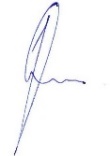 PROGRAM 080016 – Pomoćnici u nastavi –Osigurajmo učenicima s teškoćama u razvojuIF 11 – Planirano:=306.000,00  Ostvareno:=269.653,90  Indeks =88,12IF 14 – Planirano:=249.000,00  Ostvareno:=255.786,65  Indeks =102,73PROGRAM 080017 – SPAS V – namijenjen za djecu slabijeg imovinskog stanjaIF 14 – Planirano: =76.700,00   Ostvareno:=61.917,08   Indeks =80,73PROGRAM 510001 – Plaće za djelatnike OŠ iz državnog proračunaIF 21 – Planirano:=7.858.200,00   Ostvareno:=4.173.423,17   Indeks = 53,11PROGRAM 540001 – Financiranje materijalnih rashodaIF 12 – Planirano:=651.600,00   Ostvareno:=416.353,33   Indeks =63,9PROGRAM 540003 – Održavanje i opremanje OŠIF 12 – Planirano:=370.000,00   Ostvareno:=185.733,76   Indeks =50,2PROGRAM 550001 Produženi boravakIF 11 – Planirano:=547.500,00   Ostvareno:=303.523,87   Indeks =55,44IF 72 – Planirano:=620.000,00   Ostvareno: 447.465,81   Indeks = 72,17PROGRAM 540004 Prehrana učenika IF 11 – Planirano:=128.000,00   Ostvareno:=51.536,00   Indeks =40,26PROGRAM 550008 Maturalna putovanja                                           IF 72 – Planirano:=100.000,00   Ostvareno:=83.200,00   Indeks =83,2PROGRAM 550011  Stručno usavršavanje nastavnikaIF 21 – Planirano:=12.000,00   Ostvareno:=4.634,03   Indeks =38,62PROGRAM 550013 Školske manifestacije i ostali programiIF 71 – Planirano:15.000,00   Ostvareno:=3.200,64   Indeks = 21,34PROGRAM 550014 Održavanje objekata osnovnih školaIF 11 – Planirano:=253.300,00   Ostvareno:=5.394,16   Indeks =2,13IF 71 – Planirano:=32.000,00   Ostvareno:=12.750,00   Indeks =39,84PROGRAM 550020 – Dodatne i dopunske aktivnostiIF 11 – Planirano:=40.100,00   Ostvareno:=30,595,00   Indeks = 85,32IF 22 – Planirano:=11.600,00   Ostvareno:=3.618,95   Indeks = 31,2PROGRAM 550024 – Školski medeni danIF 21 – Planirano:=1.700,00   Ostvareno:=0,00   Indeks = 0PROGRAM 550025 – Školsko mlijekoIF 21 – Planirano:=15.143,00   Ostvareno:=9.554,29   Indeks = 63,09PROGRAM 550026 – Školsko voćeIF 21 – Planirano:=16.097,00   Ostvareno:=14.009,28   Indeks = 87,03PROGRAM 550038 – Drugi obrazovni materijal za učenike OŠIF 11 – Planirano:=170.000,00   Ostvareno:=0,00   Indeks = 0,00PROGRAM 550039 – Udžbenici za učenike OŠIF 21 – Planirano:=215.000,00   Ostvareno:=0,00   Indeks = 0,00PROGRAM 550033 Igrifikacijom do boljih rezultataIF 74 – planirano:=35.139,00   Ostvareno:=10.397,28   Indeks = 29,69PROGRAM 550034 Together we inovateIF 74 – Planirano:=52.122,00   Ostvareno:=0,00   Indeks = 0PROGRAM 550044 Pokretači budućnostiIF 74 – Planirano:=42.340,00   Ostvareno:=47.749,92   Indeks = 112,78PROGRAM 550041 Vseživljenske vešćineIF 74 – Planirano:=134.542,00   Ostvareno:=125.927,96   Indeks =93,6PROGRAM 550042 Engleski jezični projektIF 74 – Planirano:=132.140,00   Ostvareno:=30.347,21   Indeks =22,97IMEPREZIME UČENIKARAZREDRAZINA NATJECANJA (MEĐUNARODNA, DRŽAVNA, ŽUPANIJSKA)OSVOJENO MJESTO            (1. do 3.)IME I PREZIME MENTORAPODRUČJE NATJECANJA LanaŠćukanec8Državno1Tamara ReđepInformatika-Osnove informatikeLanaŠćukanec8Županijsko1Tamara ReđepInformatika-AlgoritmiLanaŠćukanec8Županijsko2Slavica NovotniFizikaLanaŠćukanec8Županijsko3Marina KopjarMatematikaDavid Grabar8Županijska1Dušanka NarančićGeografijaDavid Grabar8Županijska2Slavica NovotniFizikaDavid Grabar8Županijska3Davor HižakKemijaKiaraPreložnjak8Županijska1Dina ZebecLIKAnaiMarciuš8Županijska1Karmen ZgrebecBiologijaSofija Novačić7Županijska3Karmen ZgrebecBiologijaNikolaSlunjski7Županijska1Tamara ReđepInformatika-osnove informatikeGoranPodbojec5Županijska2Tamara ReđepInformatika-digitalne kompetencijeLukaKrampač6Županijska2Tamara ReđepInformatika-osnove informatikeDina Hlebar8Županijska1Mateja JelakovićFrancuski jezikZlatkaBartol- Golubić7Županijska1Snežana HuđekMatematikaLea Kanižaj4Županijska1Martina BedenikovićMatematikaFilipMelnjak8Županijska2Ivica KolarićRobotsko spašavanje žrtavaMatijaNovak8Županijska3Ivica KolarićRobotsko spašavanje žrtava